Центральный банк Российской Федерации – мегарегулятор финансового рынкаВ экономике принято определять два сектора: реальный (производство товаров и услуг) и финансовый. Финансовая система – совокупность учреждений, организаций, осуществляющих управление, распоряжение денежными средствами, а также правовые нормы по их регулированию.На функционирование реальной экономики влияют финансовые институты – коммерческие учреждения, организации, осуществляющие финансовые операции. Они действуют в качестве финансового посредника между кредиторами и заемщиками в процессе превращения сбережений и других денежных средств в инвестиции.Таким образом, финансы (не синоним денег) определяют механизм управления, распоряжения денежными средствами. Финансы возникают в процессе движения денег. К финансовым институтам относятся банки, страховые и инвестиционные компании, брокерские и биржевые фирмы, инвестиционные фонды, пенсионные фонды и т.п.). Финансовые институты призваны обеспечить: а) ликвидность, т. е. легкость доступа к своим денежным средствам в случае необходимости;б) получение долгосрочного дохода по приемлемой ставке; в) возможность мобилизации денежных средств в требуемом объеме для осуществления различных инвестиционных программ и текущих расходов.Финансовые инструменты – это документы, обеспечивающие получение финансовых ресурсов (ценные бумаги – акции, облигации, деривативы-фьючерсы, опционы; валюта). Основные функции денег – сбережение и платеж.Один из наиболее мощных экономических инструментов государства – монетарная (денежно-кредитная) политика. Она позволяет воздействовать на такие макроэкономические компоненты, как объём денежной массы, активность на кредитном рынке и курс национальной валюты. В разных странах функции монетарной политики схожи. Они включают в себя:профилактику инфляции; содействие росту экономики;проведение антикризисных мероприятий.Ключевые направления денежно-кредитной политики в РФ устанавливаются Банком России (согласно ст. 45 Федерального закона «О Центральном банке Российской Федерации (Банке России)» № 86-ФЗ от 10.07.2002 г.). Он отвечает за стабильность всей финансовой системы страны.Для определения стратегии деятельности ЦБ используется специальный документ (https://www.cbr.ru/about_br/publ/ondkp/on_2021_2023/), который содержит основные ориентиры денежно-кредитной политики. В нём указаны: 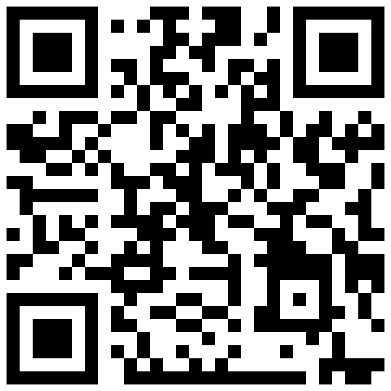 цели монетарной политики;анализ её текущего состояния;прогнозы и сценарии;её методы.Денежно-кредитная политика является одним из двух основных инструментов, применяемых государством для регулирования экономики. Второй инструмент – бюджетно-налоговая политика, за которую отвечает Минфин. Координация налогового бремени и регулирования параметров бюджета с монетарной политикой помогает поддерживать стабильность экономики.Актуальные инструменты денежно-кредитной политики ЦБ перечислены в Главе VII Федерального закона «О Центральном банке Российской Федерации (Банке России)» № 86-ФЗ от 10.07.2002 г.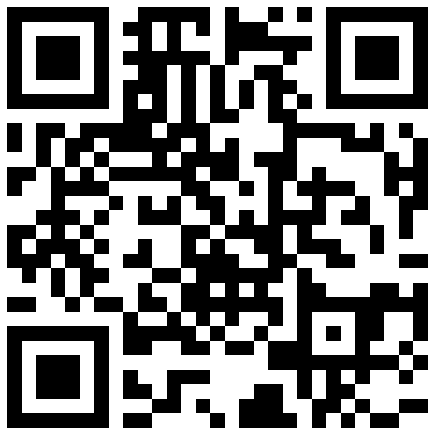 К ним относятся:ключевая процентная ставка – определяет цену кредитов ЦБ для коммерческих банков;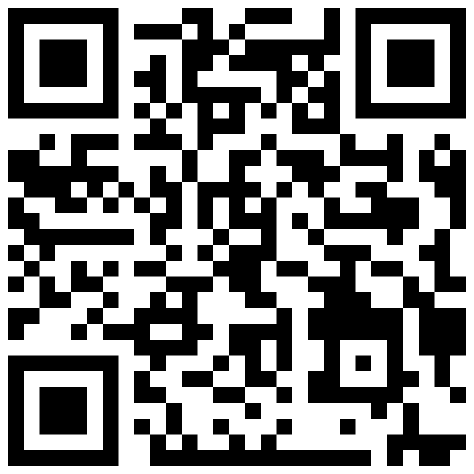 нормы обязательного резервирования – они регулируют, какой процент своих капиталов банки должны хранить в ЦБ;операции на открытых рынках – деятельность ЦБ по купле-продаже ценных бумаг, в основном гособлигаций. Понятие «открытый рынок» подразумевает, что Центробанк работает не с определёнными агентами, а со всеми дилерами;рефинансирование – предоставление кредитов от ЦБ коммерческим банкам;операции с валютой – купля-продажа Центробанком долларов и евро для стабилизации курса рубля;отслеживание показателей денежной массы – установка ЦБ соответствующих индикаторов и их мониторинг;прямые количественные ограничения – определение границ для операций кредитных организаций;эмиссия облигаций ЦБ.Инструменты монетарной политики Центробанка обычно применяются комплексно. Суть монетарной политики государства заключается в использовании Центробанком ряда инструментов для контроля инфляции, стабилизации валютного курса и проведения антикризисных мероприятий. Когда власти комплексно применяют эти методы, речь идёт об определённой денежно-кредитной политике правительства: стимулирующей, сдерживающей или нетрадиционной. Последняя активно используется мировыми центробанками для преодоления последствий COVID-19. Её основные инструменты – сверхнизкие базовые ставки, минимизация требований резервирования для банков и политика массовой скупки ценных бумаг, в том числе частного сектора (QE). Такое вливание денег в экономику способствовало росту акций и повышению цен на биржевые товары (коммодити). Обратная сторона – возникновение инфляции, способствующей постепенному переходу к более жёсткому регулированию монетарной политики.В Советском Союзе Государственный банк был органом планового кредитования экономики, выпускал наличные деньги, проводил международные расчеты. В сложные для страны 1990-е годы банк сделал все возможное для поддержания стабильности экономики, создал систему валютного регулирования и контроля.12 апреля 1995 г. Государственная дума РФ приняла Федеральный закон 
«О Центральном банке Российской Федерации (Банке России)». Закон закреплял за Банком России функции эмиссионного центра, рефинансирования коммерческих банков, банковского регулирования и надзора, валютного регулирования и валютного контроля.10 июля 2002 года принят Федеральный закон «О Центральном банке Российской Федерации (Банке России)» – основной документ, регулирующий деятельность Банка России. Целями деятельности Банка России определены защита и обеспечение устойчивости рубля, развитие и укрепление банковской системы страны, обеспечение стабильности и развитие национальной платежной системы, развитие и обеспечение стабильности финансового рынка Российской Федерации.Следуя традициям и активно внедряя инновации, сегодня Банк России является высокотехнологичным мегарегулятором, который отвечает за стабильность всей финансовой системы страны.Историческая справкаАктивное развитие вычислительной техники началось в XIX веке. В 20-х годах XX столетия в СССР вышел арифмометр «Феликс», созданный на основе арифмомета Однера, производимого в России в промышленных масштабах с конца XIX века. Такие устройства использовались до 1978 года. Универсальная программируемая европейская ЭВМ в СССР появилась в 1950 году. Малая машина электронного счета была изобретена Сергеем Лебедевым, выполняла 50 операций в секунду. В 1952 г. его счетная машина БЭСМ выполняла уже до 10 000 операций. Ввод данных производился через перфоленты и фотопечати. Чуть позже началось создание больших ЭВМ «Стрела» и «Урал». В 1972 г. в СССР разработали единую серию компьютеров. Это стандартизированные комплексы для работы вычислительных центров с общей системой команд. В основе была американская система IBM 360. В 1980-е годы появились первые электронные кассовые аппараты, например Искра-302А. Они использовались в сберкассах и на почте. Примерно с 2013 года началось стремительное развитие машин вычислительного типа шестого поколения.СловарьАкция, облигация или любая другая ценная бумага – это своего рода товар, цена и «качество» которой определяется статусом эмитента.Эмитент (англ. issuer) – выпускающий. Эмиссия (англ. emission) – выброс, выдача. Облигации (англ. bond, stock) – долговое обязательство.Дивиденды (англ. dividends) – доход, процент.